ЭМИТЕНТ: _______________________________________________________________________(полное  наименование  эмитента)				Сведения о реквизитах банковского счета для выплаты доходов по ценным бумагам, причитающихся юридическому лицу:Данные о руководителе органа:Информация, указанная в анкете, должна обновляться зарегистрированным лицом не реже одного раза в три года. Ознакомлен, Ф.И.О. (подпись уполномоченного лица) ___________________________         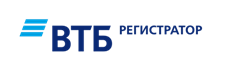 www.vtbreg.ru(495)787-44-83ЗАВЛЕНИЕ - АНКЕТА  РОССИЙСКОЙ ФЕДЕРАЦИИ, СУБЪЕКТА РОССИЙСКОЙ ФЕДЕРАЦИИ, МУНИЦИПАЛЬНОГО ОБРАЗОВАНИЯ(ДЛЯ ЮРИДИЧЕСКИХ ЛИЦ)Вх. №Вх. №ДатаДатаДатаПринялПринялИсполнилЗаявление□  прошу открыть в реестре владельцев ценных бумаг счет□  прошу внести изменения в информацию счета □  Владельца                                       □ Российская Федерация (Правительство Российской Федерации или федеральные органы исполнительной власти)□ Субъект Российской Федерации□ Муниципальное образование в лице органа государственной власти или органа местного самоуправления Номер счетаПолное наименованиеПолное наименованиеПолное наименованиеПолное наименованиеПолное наименованиеПолное наименованиеПолное наименованиеПолное наименованиеПолное наименованиеПолное наименованиеОГРН, присвоенный юридическому лицу, созданному в соответствии с законодательством РФОГРН, присвоенный юридическому лицу, созданному в соответствии с законодательством РФОГРН, присвоенный юридическому лицу, созданному в соответствии с законодательством РФОГРН, присвоенный юридическому лицу, созданному в соответствии с законодательством РФОГРН, присвоенный юридическому лицу, созданному в соответствии с законодательством РФОГРН, присвоенный юридическому лицу, созданному в соответствии с законодательством РФОГРН, присвоенный юридическому лицу, созданному в соответствии с законодательством РФОГРН, присвоенный юридическому лицу, созданному в соответствии с законодательством РФОГРН, присвоенный юридическому лицу, созданному в соответствии с законодательством РФДата присвоения ОГРНДата присвоения ОГРНДата присвоения ОГРНДата присвоения ОГРНДата присвоения ОГРНДата присвоения ОГРНАдрес в пределах места нахожденияАдрес в пределах места нахожденияАдрес почтовый с указанием индексаАдрес почтовый с указанием индексаТелефон (с указанием кода города), факс(при наличии)Телефон (с указанием кода города), факс(при наличии)Телефон (с указанием кода города), факс(при наличии)Адрес электронной почты (при наличии)Адрес электронной почты (при наличии)Адрес электронной почты (при наличии)Адрес электронной почты (при наличии)Адрес электронной почты (при наличии)ИННИННИННУкажите один из способов получения Сообщения о проведении общего собрания акционеров из числа предусмотренных Уставом Эмитента:Укажите один из способов получения Сообщения о проведении общего собрания акционеров из числа предусмотренных Уставом Эмитента:Укажите один из способов получения Сообщения о проведении общего собрания акционеров из числа предусмотренных Уставом Эмитента:Укажите один из способов получения Сообщения о проведении общего собрания акционеров из числа предусмотренных Уставом Эмитента:Укажите один из способов получения Сообщения о проведении общего собрания акционеров из числа предусмотренных Уставом Эмитента:Укажите один из способов получения Сообщения о проведении общего собрания акционеров из числа предусмотренных Уставом Эмитента:□ получение на указанный адрес эл. почты Сообщения о проведении общего собрания акционеров□ получение на указанный адрес эл. почты Сообщения о проведении общего собрания акционеров□ получение на указанный адрес эл. почты Сообщения о проведении общего собрания акционеров□ получение на указанный адрес эл. почты Сообщения о проведении общего собрания акционеров□ получение на указанный адрес эл. почты Сообщения о проведении общего собрания акционеров□ получение на указанный адрес эл. почты Сообщения о проведении общего собрания акционеров□ получение на указанный адрес эл. почты Сообщения о проведении общего собрания акционеров□ получение на указанный адрес эл. почты Сообщения о проведении общего собрания акционеров□ получение на указанный адрес эл. почты Сообщения о проведении общего собрания акционеров□ получение на указанный адрес эл. почты Сообщения о проведении общего собрания акционеров□ получение на указанный адрес эл. почты Сообщения о проведении общего собрания акционеров□ получение на указанный адрес эл. почты Сообщения о проведении общего собрания акционеров□ получение на указанный адрес эл. почты Сообщения о проведении общего собрания акционеров□ получение на указанный адрес эл. почты Сообщения о проведении общего собрания акционеров□ получение на указанный адрес эл. почты Сообщения о проведении общего собрания акционеров□ получение на указанный адрес эл. почты Сообщения о проведении общего собрания акционеров□ получение на указанный адрес эл. почты Сообщения о проведении общего собрания акционеров□ получение на указанный адрес эл. почты Сообщения о проведении общего собрания акционеров□ получение на указанный адрес эл. почты Сообщения о проведении общего собрания акционеров□ получение на указанный адрес эл. почты Сообщения о проведении общего собрания акционеров□ получение на указанный адрес эл. почты Сообщения о проведении общего собрания акционеров□ получение на указанный адрес эл. почты Сообщения о проведении общего собрания акционеров□ получение на указанный адрес эл. почты Сообщения о проведении общего собрания акционеров□ получение на указанный адрес эл. почты Сообщения о проведении общего собрания акционеров□ получение на указанный адрес эл. почты Сообщения о проведении общего собрания акционеров□ получение на указанный адрес эл. почты Сообщения о проведении общего собрания акционеров□ получение на указанный адрес эл. почты Сообщения о проведении общего собрания акционеров□ получение на указанный адрес эл. почты Сообщения о проведении общего собрания акционеров□ получение на указанный адрес эл. почты Сообщения о проведении общего собрания акционеров□ получение на указанный адрес эл. почты Сообщения о проведении общего собрания акционеров□ получение на указанный адрес эл. почты Сообщения о проведении общего собрания акционеров□ получение на указанный адрес эл. почты Сообщения о проведении общего собрания акционеров□ получение на указанный адрес эл. почты Сообщения о проведении общего собрания акционеровУкажите один из способов получения Сообщения о проведении общего собрания акционеров из числа предусмотренных Уставом Эмитента:Укажите один из способов получения Сообщения о проведении общего собрания акционеров из числа предусмотренных Уставом Эмитента:Укажите один из способов получения Сообщения о проведении общего собрания акционеров из числа предусмотренных Уставом Эмитента:Укажите один из способов получения Сообщения о проведении общего собрания акционеров из числа предусмотренных Уставом Эмитента:Укажите один из способов получения Сообщения о проведении общего собрания акционеров из числа предусмотренных Уставом Эмитента:Укажите один из способов получения Сообщения о проведении общего собрания акционеров из числа предусмотренных Уставом Эмитента:□ получение SMS сообщения, содержащего порядок ознакомления с Сообщением о проведении общего собрания акционеров□ получение SMS сообщения, содержащего порядок ознакомления с Сообщением о проведении общего собрания акционеров□ получение SMS сообщения, содержащего порядок ознакомления с Сообщением о проведении общего собрания акционеров□ получение SMS сообщения, содержащего порядок ознакомления с Сообщением о проведении общего собрания акционеров□ получение SMS сообщения, содержащего порядок ознакомления с Сообщением о проведении общего собрания акционеров□ получение SMS сообщения, содержащего порядок ознакомления с Сообщением о проведении общего собрания акционеров□ получение SMS сообщения, содержащего порядок ознакомления с Сообщением о проведении общего собрания акционеров□ получение SMS сообщения, содержащего порядок ознакомления с Сообщением о проведении общего собрания акционеров□ получение SMS сообщения, содержащего порядок ознакомления с Сообщением о проведении общего собрания акционеров□ получение SMS сообщения, содержащего порядок ознакомления с Сообщением о проведении общего собрания акционеров□ получение SMS сообщения, содержащего порядок ознакомления с Сообщением о проведении общего собрания акционеров□ получение SMS сообщения, содержащего порядок ознакомления с Сообщением о проведении общего собрания акционеров□ получение SMS сообщения, содержащего порядок ознакомления с Сообщением о проведении общего собрания акционеров□ получение SMS сообщения, содержащего порядок ознакомления с Сообщением о проведении общего собрания акционеров□ получение SMS сообщения, содержащего порядок ознакомления с Сообщением о проведении общего собрания акционеров□ получение SMS сообщения, содержащего порядок ознакомления с Сообщением о проведении общего собрания акционеров□ получение SMS сообщения, содержащего порядок ознакомления с Сообщением о проведении общего собрания акционеров□ получение SMS сообщения, содержащего порядок ознакомления с Сообщением о проведении общего собрания акционеров□ получение SMS сообщения, содержащего порядок ознакомления с Сообщением о проведении общего собрания акционеров□ получение SMS сообщения, содержащего порядок ознакомления с Сообщением о проведении общего собрания акционеров□ получение SMS сообщения, содержащего порядок ознакомления с Сообщением о проведении общего собрания акционеров□ получение SMS сообщения, содержащего порядок ознакомления с Сообщением о проведении общего собрания акционеров□ получение SMS сообщения, содержащего порядок ознакомления с Сообщением о проведении общего собрания акционеров□ получение SMS сообщения, содержащего порядок ознакомления с Сообщением о проведении общего собрания акционеров□ получение SMS сообщения, содержащего порядок ознакомления с Сообщением о проведении общего собрания акционеров□ получение SMS сообщения, содержащего порядок ознакомления с Сообщением о проведении общего собрания акционеров□ получение SMS сообщения, содержащего порядок ознакомления с Сообщением о проведении общего собрания акционеров□ получение SMS сообщения, содержащего порядок ознакомления с Сообщением о проведении общего собрания акционеров□ получение SMS сообщения, содержащего порядок ознакомления с Сообщением о проведении общего собрания акционеров□ получение SMS сообщения, содержащего порядок ознакомления с Сообщением о проведении общего собрания акционеров□ получение SMS сообщения, содержащего порядок ознакомления с Сообщением о проведении общего собрания акционеров□ получение SMS сообщения, содержащего порядок ознакомления с Сообщением о проведении общего собрания акционеров□ получение SMS сообщения, содержащего порядок ознакомления с Сообщением о проведении общего собрания акционеровУкажите один из способов получения Сообщения о проведении общего собрания акционеров из числа предусмотренных Уставом Эмитента:Укажите один из способов получения Сообщения о проведении общего собрания акционеров из числа предусмотренных Уставом Эмитента:Укажите один из способов получения Сообщения о проведении общего собрания акционеров из числа предусмотренных Уставом Эмитента:Укажите один из способов получения Сообщения о проведении общего собрания акционеров из числа предусмотренных Уставом Эмитента:Укажите один из способов получения Сообщения о проведении общего собрания акционеров из числа предусмотренных Уставом Эмитента:Укажите один из способов получения Сообщения о проведении общего собрания акционеров из числа предусмотренных Уставом Эмитента:□ получение на указанный адрес эл. почты Уведомления о порядке ознакомления с сообщением о проведении общего собрания акционеров□ получение на указанный адрес эл. почты Уведомления о порядке ознакомления с сообщением о проведении общего собрания акционеров□ получение на указанный адрес эл. почты Уведомления о порядке ознакомления с сообщением о проведении общего собрания акционеров□ получение на указанный адрес эл. почты Уведомления о порядке ознакомления с сообщением о проведении общего собрания акционеров□ получение на указанный адрес эл. почты Уведомления о порядке ознакомления с сообщением о проведении общего собрания акционеров□ получение на указанный адрес эл. почты Уведомления о порядке ознакомления с сообщением о проведении общего собрания акционеров□ получение на указанный адрес эл. почты Уведомления о порядке ознакомления с сообщением о проведении общего собрания акционеров□ получение на указанный адрес эл. почты Уведомления о порядке ознакомления с сообщением о проведении общего собрания акционеров□ получение на указанный адрес эл. почты Уведомления о порядке ознакомления с сообщением о проведении общего собрания акционеров□ получение на указанный адрес эл. почты Уведомления о порядке ознакомления с сообщением о проведении общего собрания акционеров□ получение на указанный адрес эл. почты Уведомления о порядке ознакомления с сообщением о проведении общего собрания акционеров□ получение на указанный адрес эл. почты Уведомления о порядке ознакомления с сообщением о проведении общего собрания акционеров□ получение на указанный адрес эл. почты Уведомления о порядке ознакомления с сообщением о проведении общего собрания акционеров□ получение на указанный адрес эл. почты Уведомления о порядке ознакомления с сообщением о проведении общего собрания акционеров□ получение на указанный адрес эл. почты Уведомления о порядке ознакомления с сообщением о проведении общего собрания акционеров□ получение на указанный адрес эл. почты Уведомления о порядке ознакомления с сообщением о проведении общего собрания акционеров□ получение на указанный адрес эл. почты Уведомления о порядке ознакомления с сообщением о проведении общего собрания акционеров□ получение на указанный адрес эл. почты Уведомления о порядке ознакомления с сообщением о проведении общего собрания акционеров□ получение на указанный адрес эл. почты Уведомления о порядке ознакомления с сообщением о проведении общего собрания акционеров□ получение на указанный адрес эл. почты Уведомления о порядке ознакомления с сообщением о проведении общего собрания акционеров□ получение на указанный адрес эл. почты Уведомления о порядке ознакомления с сообщением о проведении общего собрания акционеров□ получение на указанный адрес эл. почты Уведомления о порядке ознакомления с сообщением о проведении общего собрания акционеров□ получение на указанный адрес эл. почты Уведомления о порядке ознакомления с сообщением о проведении общего собрания акционеров□ получение на указанный адрес эл. почты Уведомления о порядке ознакомления с сообщением о проведении общего собрания акционеров□ получение на указанный адрес эл. почты Уведомления о порядке ознакомления с сообщением о проведении общего собрания акционеров□ получение на указанный адрес эл. почты Уведомления о порядке ознакомления с сообщением о проведении общего собрания акционеров□ получение на указанный адрес эл. почты Уведомления о порядке ознакомления с сообщением о проведении общего собрания акционеров□ получение на указанный адрес эл. почты Уведомления о порядке ознакомления с сообщением о проведении общего собрания акционеров□ получение на указанный адрес эл. почты Уведомления о порядке ознакомления с сообщением о проведении общего собрания акционеров□ получение на указанный адрес эл. почты Уведомления о порядке ознакомления с сообщением о проведении общего собрания акционеров□ получение на указанный адрес эл. почты Уведомления о порядке ознакомления с сообщением о проведении общего собрания акционеров□ получение на указанный адрес эл. почты Уведомления о порядке ознакомления с сообщением о проведении общего собрания акционеров□ получение на указанный адрес эл. почты Уведомления о порядке ознакомления с сообщением о проведении общего собрания акционеровБанк получателя/Отделение (наименование)Банк получателя/Отделение (наименование)Банк получателя/Отделение (наименование)Банк получателя/Отделение (наименование)Банк получателя/Отделение (наименование)Наименование получателя БИК банкаИНН банкаИНН банкаИНН банкаИНН банкаИНН банкаИНН банкаИНН банкаИНН банкаИНН банкаИНН банкаИНН банкаИНН банкаЕдиный казначейский счетЕдиный казначейский счетЕдиный казначейский счетЕдиный казначейский счетЕдиный казначейский счетЕдиный казначейский счетКазначейский счетКазначейский счетКазначейский счетКазначейский счетКазначейский счетКазначейский счетЛицевой счет  Лицевой счет  Лицевой счет  Лицевой счет  Лицевой счет  Лицевой счет  ОКПООКПООКПООКПООКПООКПООКАТООКАТООКАТООКАТООКАТООКТМООКТМООКТМООКТМООКТМООКТМООКУГУОКУГУОКУГУОКУГУОКУГУКПП  КПП  КПП  КПП  КПП  КПП  КБК  КБК  КБК  КБК  КБК  КБК  Дополнительные реквизиты (при наличии)Дополнительные реквизиты (при наличии)Дополнительные реквизиты (при наличии)Дополнительные реквизиты (при наличии)Дополнительные реквизиты (при наличии)Дополнительные реквизиты (при наличии)Способ представления Регистратору документов, являющихся основанием для совершения операций:□ лично/уполномоченным представителем □ лично/уполномоченным представителем □ почтовым отправлением□ в форме электронного документа, подписанного электронной подписью (при наличии договора ЭДО)Способ получения уведомления об открытии/отказе в открытии лицевого счета/других документов от Регистратора:□ лично□ уполномоченным представителем□ почтовым отправлением□ в форме электронного документа, подписанного электронной подписью(при наличии договора ЭДО)Должность:Образец подписиОбразец оттиска печати Образец подписиОбразец оттиска печати Фамилия, имя, отчество (при наличии):Образец подписиОбразец оттиска печати Образец подписиОбразец оттиска печати Вид, серия, номер, дата выдачи документа, удостоверяющего его личность, и наименование органа, выдавшего соответствующий документ, код подразделения:Образец подписиОбразец оттиска печати Образец подписиОбразец оттиска печати Образец подписиОбразец оттиска печати Образец подписиОбразец оттиска печати Образец подписи совершен в присутствии работника АО ВТБ Регистратор(Ф.И.О., подпись работника АО ВТБ Регистратор)